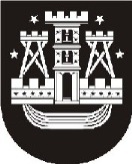 KLAIPĖDOS MIESTO SAVIVALDYBĖS ADMINISTRACIJOS DIREKTORIUSĮSAKYMASDĖL KLAIPĖDOS MIESTO SAVIVALDYBĖS ADMINISTRACIJOS DIREKTORIAUS 2014 M. KOVO 4 D. ĮSAKYMO NR. AD1-667 „DĖL KLAIPĖDOS MIESTO SAVIVALDYBĖS ADMINISTRACIJOS 2014 METŲ VEIKLOS PLANO PROGRAMŲ PATVIRTINIMO“ PAKEITIMO2014 m. gruodžio 19 d. Nr. AD1-3877KlaipėdaVadovaudamasi Lietuvos Respublikos vietos savivaldos įstatymo 29 straipsnio 8 dalies 2 ir 4 punktais, Lietuvos Respublikos biudžeto sandaros įstatymo 4 straipsnio 2 dalimi, Klaipėdos miesto savivaldybės tarybos 2014 m. gruodžio 11 d. sprendimu Nr. T2-311 „Dėl Klaipėdos miesto savivaldybės tarybos 2014 m. sausio 30 d. sprendimo Nr. T2-16 „Dėl Klaipėdos miesto savivaldybės 2014–2016 metų strateginio veiklos plano patvirtinimo“ pakeitimo“ (pakeistas 2014 m. gegužės 29 d. sprendimu Nr. T2-113; pakeistas 2014 m. liepos 31 d. sprendimu Nr. T2-145; pakeistas 2014 m. rugsėjo 15 d. sprendimu Nr. T2-177), Klaipėdos miesto savivaldybės tarybos 2014 m. gruodžio 11 d. sprendimu Nr. T2-308 „Dėl Klaipėdos miesto savivaldybės tarybos 2014 m. vasario 13 d. sprendimo Nr. T2-26 „Dėl Klaipėdos miesto savivaldybės 2014 metų biudžeto patvirtinimo“ pakeitimo“, Klaipėdos miesto savivaldybės administracijos metinio veiklos plano sudarymo tvarkos aprašo, patvirtinto Klaipėdos miesto savivaldybės administracijos direktoriaus 2012 m. vasario 29 d. įsakymu Nr. AD1-416, 7 punktu, pakeičiu Klaipėdos miesto savivaldybės administracijos Miesto urbanistinio planavimo programą Nr. 01, Subalansuoto turizmo skatinimo ir vystymo programą Nr. 02, Valdymo programą Nr. 03, Smulkiojo ir vidutinio verslo plėtros programą Nr. 04, Aplinkos apsaugos programą Nr. 05, Susisiekimo sistemos priežiūros ir plėtros programą Nr. 06, Miesto infrastruktūros objektų priežiūros ir modernizavimo programą Nr. 07, Miesto kultūrinio savitumo puoselėjimo bei kultūrinių paslaugų gerinimo programą Nr. 08, Jaunimo politikos plėtros programą Nr. 09, Ugdymo proceso užtikrinimo programą Nr. 10, Kūno kultūros ir sporto plėtros programą Nr. 11, Socialinės atskirties mažinimo programą Nr. 12 ir Sveikatos apsaugos programą Nr. 13, patvirtintas Klaipėdos miesto savivaldybės administracijos direktoriaus 2014 m. kovo 4 d. įsakymu Nr. AD1-667 „Dėl Klaipėdos miesto savivaldybės administracijos 2014 metų veiklos plano programų patvirtinimo“, ir jas išdėstau nauja redakcija (pridedama).Audra Čepienė, tel. 21 65 002014-12-15Savivaldybės administracijos direktorėJudita Simonavičiūtė